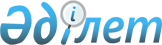 О создании акционерного общества "Международный центр приграничного сотрудничества "Хоргос" и выделении средств из резерва Правительства Республики КазахстанПостановление Правительства Республики Казахстан от 25 августа 2005 года N 878.
      В целях реализации  Соглашения  между Правительством Республики Казахстан и Правительством Китайской Народной Республики о регулировании деятельности Международного центра приграничного сотрудничества "Хоргос" от 4 июля 2005 года (далее - Соглашение) Правительство Республики Казахстан  ПОСТАНОВЛЯЕТ: 
      1. Создать акционерное общество "Международный центр приграничного сотрудничества "Хоргос" (далее - Общество) со стопроцентным участием государства в его уставном капитале. 
      2. Определить основным предметом деятельности Общества: 
      создание, развитие и обеспечение функционирования инфраструктуры казахстанской части Международного центра приграничного сотрудничества "Хоргос"; 
      взаимодействие с государственными органами и хозяйствующими субъектами, осуществляющими деятельность на территории казахстанской части Международного центра приграничного сотрудничества "Хоргос", в целях достижения целей его создания; 
      участие в разработке и реализации текущих, долгосрочных программ развития Международного центра приграничного сотрудничества "Хоргос"; 
      привлечение потенциальных инвесторов в осуществление на территории казахстанской части Международного центра приграничного сотрудничества "Хоргос" видов деятельности, оговоренных Соглашением; 
      осуществление видов хозяйственной деятельности, оговоренных Соглашением и согласованных с уполномоченным органом по управлению казахстанской частью Международного центра приграничного сотрудничества "Хоргос". 
      3. Министерству финансов Республики Казахстан в установленном законодательством порядке выделить на формирование уставного капитала Общества 200000000 (двести миллионов) тенге из резерва Правительства Республики Казахстан на неотложные затраты, предусмотренные в республиканском бюджете на 2005 год. 
      4. Акимату Алматинской области в установленном законодательством порядке предоставить Обществу на праве возмездного долгосрочного землепользования земельный участок площадью 120 (сто двадцать) гектаров, географические координаты, схема размещения и границы которого приведены в Соглашении. 
      5. Освободить Общество от возмещения в республиканский бюджет потерь сельскохозяйственного производства, вызванных изъятием сельскохозяйственных угодий. 
      6. Комитету государственного имущества и приватизации Министерства финансов Республики Казахстан в установленном законодательством порядке: 
      передать права владения и пользования государственным пакетом акций Общества Министерству индустрии и торговли Республики Казахстан; 
      совместно с Министерством индустрии и торговли Республики Казахстан обеспечить: 
      1) формирование уставного капитала Общества в размере 200000000 (двести миллионов) тенге из средств, выделяемых из резерва Правительства Республики Казахстан, в соответствии с пунктом 3 настоящего постановления; 
      2) государственную регистрацию Общества в органах юстиции Республики Казахстан; 
      3) принятие иных мер, вытекающих из настоящего постановления. 
      7. Министерству индустрии и торговли Республики Казахстан в установленном порядке сформировать совет директоров Общества из представителей министерств индустрии и торговли, экономики и бюджетного планирования, иностранных дел, транспорта и коммуникаций, финансов Республики Казахстан, Комитета государственного имущества и приватизации Министерства финансов Республики Казахстан, Комитета национальной безопасности Республики Казахстан (по согласованию), акимата Алматинской области и руководителя исполнительного органа Общества.  <*> 
      Сноска. В пункт 7 внесены изменения - постановлением Правительства РК от 14 марта 2006 года N 164 . 


      8. Утвердить прилагаемые изменения и дополнения, которые вносятся в некоторые решения Правительства Республики Казахстан. 
      9. Настоящее постановление вводится в действие со дня подписания и подлежит опубликованию.  Изменения и дополнения, 
которые вносятся в некоторые решения
Правительства Республики Казахстан
      1. В  постановлении  Правительства Республики Казахстан от 12 апреля 1999 года N 405 "О видах государственной собственности на государственные пакеты акций и государственные доли участия в организациях" (САПП Республики Казахстан, 1999 г., N 13, ст. 124): 
      в Перечне акционерных обществ и хозяйственных товариществ, государственные пакеты акций и доли которых отнесены к республиканской собственности, утвержденном указанным постановлением: 
      раздел "Алматинская область" дополнить строкой, порядковый номер 38-3, следующего содержания: 
      "38-3. АО "Международный центр приграничного сотрудничества "Хоргос". 
      2. В  постановлении  Правительства Республики Казахстан от 27 мая 1999 года N 659 "О передаче прав по владению и пользованию государственными пакетами акций и государственными долями в организациях, находящихся в республиканской собственности": 
      перечень государственных пакетов акций и государственных долей участия в организациях республиканской собственности, право владения и пользования которыми передается отраслевым министерствам и иным государственным органам, утвержденный указанным постановлением: 
      раздел "Министерству индустрии и торговли Республики Казахстан" дополнить строкой, порядковый номер 237-18, следующего содержания: 
      "237-18. АО "Международный центр приграничного сотрудничества "Хоргос" (Алматинская область)". 
      3. В  постановлении  Правительства Республики Казахстан от 20 сентября 2004 года N 981 "О некоторых вопросах создания Международного центра приграничного сотрудничества "Хоргос": 
      пункт 5 исключить. 
      4. Утратил силу постановлением Правительства РК от 19.09.2014 № 995.


      5. В постановлении Правительства Республики Казахстан от 19 августа 2005 года N 858 "О некоторых вопросах развития пилотного кластера "Текстильная промышленность": 
      в пункте 3 слова "1000000000 (один миллиард)" заменить словами "500000000 (пятьсот миллионов)". 
      Сноска. Приложение утратило силу постановлением Правительства РК от 19.09.2014 № 995.
					© 2012. РГП на ПХВ «Институт законодательства и правовой информации Республики Казахстан» Министерства юстиции Республики Казахстан
				
Премьер-Министр  
Республики Казахстан  Утверждены
постановлением Правительства
Республики Казахстан
от 25 августа 2005 года N 878Приложение
к постановлению Правительства
Республики Казахстан
от 25 августа 2005 года N 878